One Day National Symposium onWater Harvesting and Water Conservation: Sustainable UtilitySeptember 14, 2019Registration FormDeclarationI,  ___________________________________________________________hereby declare that the information given above is true and correct to my knowledge.  I will abide by the rules of University during my stay in the Campus. Date:	SignatureOrganized by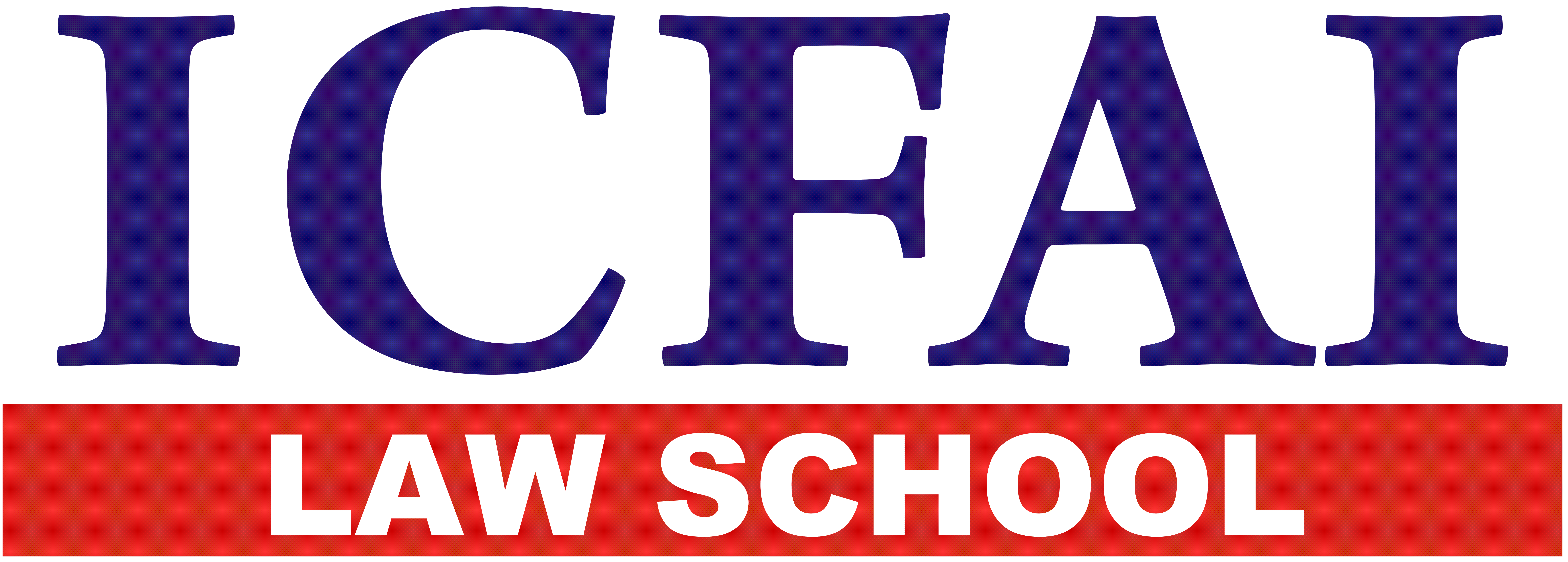 ICFAI Law SchoolThe ICFAI Foundation for Higher Education(“Deemed University” under Section 3 of the UGC Act, 1956)ICFAI Law SchoolThe ICFAI Foundation for Higher Education(“Deemed University” under Section 3 of the UGC Act, 1956)NameDesignationName of the InstitutionAddress for communicationE-mailMobile No.Payment Mode:     Payment Mode:	    Amount  Payment Mode:	    Amount  Payment Mode:	    Amount  Payment Mode:	    Amount  Payment Mode:	    Amount  Payment Mode:	    Amount  Payment Mode:	    Amount  Payment Mode:	    Amount  Payment Mode:	    Amount  Payment Mode:     DD/ NEFT/ RTGSDD/ NEFT/ RTGSDD/ NEFT/ RTGSDD/ NEFT/ RTGSNo.No.No.No.Date:BankBankDD sent by postDD sent by postDD sent by postDD submitting on RegistrationDD submitting on RegistrationDD submitting on RegistrationWhether requires accommodationYes/NoIf requires accommodation If requires accommodation Date of arrival at campus        Date of arrival at campus        Mode of TravelMode of TravelDays of StayDays of Stay